Pedigree of:DC
Arubmec's Hi-Jacked
SC (pCL) (PRA -N)
M
HN006029/02 (USA)
19 Sep 2002DC
Arubmec's Encore
SC (pCL)
HM863160/01 (USA)
15 Nov 1999
 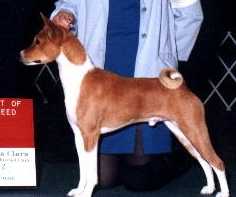 AM Ch
Arubmec's Jon-Luke
HM329239/02 (USA)
27 Dec 1990AM Ch
Arubmec's The Victor
HD099439 (USA)CAN/AM Ch
Asari's EnvoyPedigree of:DC
Arubmec's Hi-Jacked
SC (pCL) (PRA -N)
M
HN006029/02 (USA)
19 Sep 2002DC
Arubmec's Encore
SC (pCL)
HM863160/01 (USA)
15 Nov 1999
 AM Ch
Arubmec's Jon-Luke
HM329239/02 (USA)
27 Dec 1990AM Ch
Arubmec's The Victor
HD099439 (USA)AM Ch
Pero's Cayenne of N'GiPedigree of:DC
Arubmec's Hi-Jacked
SC (pCL) (PRA -N)
M
HN006029/02 (USA)
19 Sep 2002DC
Arubmec's Encore
SC (pCL)
HM863160/01 (USA)
15 Nov 1999
 AM Ch
Arubmec's Jon-Luke
HM329239/02 (USA)
27 Dec 1990AM Ch
Arubmec's Liberty Lady
HD670146 (USA)AM Ch
Djakomba's SpotlightPedigree of:DC
Arubmec's Hi-Jacked
SC (pCL) (PRA -N)
M
HN006029/02 (USA)
19 Sep 2002DC
Arubmec's Encore
SC (pCL)
HM863160/01 (USA)
15 Nov 1999
 AM Ch
Arubmec's Jon-Luke
HM329239/02 (USA)
27 Dec 1990AM Ch
Arubmec's Liberty Lady
HD670146 (USA)AM Ch
Arubmec's ThikaPedigree of:DC
Arubmec's Hi-Jacked
SC (pCL) (PRA -N)
M
HN006029/02 (USA)
19 Sep 2002DC
Arubmec's Encore
SC (pCL)
HM863160/01 (USA)
15 Nov 1999
 AM Ch
Arubmec's Autumn Serenade
HM489703/03 (USA)
3 Nov 1993AM Ch
Jato James T
HM434545/01 (USA)AM Ch
Arubmec's The VictorPedigree of:DC
Arubmec's Hi-Jacked
SC (pCL) (PRA -N)
M
HN006029/02 (USA)
19 Sep 2002DC
Arubmec's Encore
SC (pCL)
HM863160/01 (USA)
15 Nov 1999
 AM Ch
Arubmec's Autumn Serenade
HM489703/03 (USA)
3 Nov 1993AM Ch
Jato James T
HM434545/01 (USA)AM Ch
Jato J'MiraPedigree of:DC
Arubmec's Hi-Jacked
SC (pCL) (PRA -N)
M
HN006029/02 (USA)
19 Sep 2002DC
Arubmec's Encore
SC (pCL)
HM863160/01 (USA)
15 Nov 1999
 AM Ch
Arubmec's Autumn Serenade
HM489703/03 (USA)
3 Nov 1993AM Ch
Arubmec's Intruder
HM330525/01 (USA)AM Ch
Djakomba's SpotlightPedigree of:DC
Arubmec's Hi-Jacked
SC (pCL) (PRA -N)
M
HN006029/02 (USA)
19 Sep 2002DC
Arubmec's Encore
SC (pCL)
HM863160/01 (USA)
15 Nov 1999
 AM Ch
Arubmec's Autumn Serenade
HM489703/03 (USA)
3 Nov 1993AM Ch
Arubmec's Intruder
HM330525/01 (USA)AM Ch
Arubmec's Precious ThisbePedigree of:DC
Arubmec's Hi-Jacked
SC (pCL) (PRA -N)
M
HN006029/02 (USA)
19 Sep 2002DC
Arubmec's Saturn Sattelite
SC (pCR)
HM868336/03 (USA)
24 Nov 1999AM Ch
Jasiri's Parker Steven-Son
HM556011/01 (USA)
5 Dec 1994DC
Sukari's Steven Spielbark
CD MC 
HD799950 (USA)AM Ch
Serengeti Cool Jazz of WozPedigree of:DC
Arubmec's Hi-Jacked
SC (pCL) (PRA -N)
M
HN006029/02 (USA)
19 Sep 2002DC
Arubmec's Saturn Sattelite
SC (pCR)
HM868336/03 (USA)
24 Nov 1999AM Ch
Jasiri's Parker Steven-Son
HM556011/01 (USA)
5 Dec 1994DC
Sukari's Steven Spielbark
CD MC 
HD799950 (USA)AM Ch
Sukari's Mindiana Jones
CD Pedigree of:DC
Arubmec's Hi-Jacked
SC (pCL) (PRA -N)
M
HN006029/02 (USA)
19 Sep 2002DC
Arubmec's Saturn Sattelite
SC (pCR)
HM868336/03 (USA)
24 Nov 1999AM Ch
Jasiri's Parker Steven-Son
HM556011/01 (USA)
5 Dec 1994AM Ch
Jasiri's General Delivery
HM391357/01 (USA)AM Ch
Jerlin's General PattonPedigree of:DC
Arubmec's Hi-Jacked
SC (pCL) (PRA -N)
M
HN006029/02 (USA)
19 Sep 2002DC
Arubmec's Saturn Sattelite
SC (pCR)
HM868336/03 (USA)
24 Nov 1999AM Ch
Jasiri's Parker Steven-Son
HM556011/01 (USA)
5 Dec 1994AM Ch
Jasiri's General Delivery
HM391357/01 (USA)AM Ch
Jasiri-Sukari Jess Be-Kaus
JC Pedigree of:DC
Arubmec's Hi-Jacked
SC (pCL) (PRA -N)
M
HN006029/02 (USA)
19 Sep 2002DC
Arubmec's Saturn Sattelite
SC (pCR)
HM868336/03 (USA)
24 Nov 1999AM Ch
Arubmec's Autumn Mist
(pCR)
HM649148/01 (USA)
5 Jul 1996AM Ch
Arubmec's Jon-Luke
HM329239/02 (USA)AM Ch
Arubmec's The VictorPedigree of:DC
Arubmec's Hi-Jacked
SC (pCL) (PRA -N)
M
HN006029/02 (USA)
19 Sep 2002DC
Arubmec's Saturn Sattelite
SC (pCR)
HM868336/03 (USA)
24 Nov 1999AM Ch
Arubmec's Autumn Mist
(pCR)
HM649148/01 (USA)
5 Jul 1996AM Ch
Arubmec's Jon-Luke
HM329239/02 (USA)AM Ch
Arubmec's Liberty LadyPedigree of:DC
Arubmec's Hi-Jacked
SC (pCL) (PRA -N)
M
HN006029/02 (USA)
19 Sep 2002DC
Arubmec's Saturn Sattelite
SC (pCR)
HM868336/03 (USA)
24 Nov 1999AM Ch
Arubmec's Autumn Mist
(pCR)
HM649148/01 (USA)
5 Jul 1996AM Ch
Arubmec's Autumn Serenade
HM489703/03 (USA)AM Ch
Jato James TPedigree of:DC
Arubmec's Hi-Jacked
SC (pCL) (PRA -N)
M
HN006029/02 (USA)
19 Sep 2002DC
Arubmec's Saturn Sattelite
SC (pCR)
HM868336/03 (USA)
24 Nov 1999AM Ch
Arubmec's Autumn Mist
(pCR)
HM649148/01 (USA)
5 Jul 1996AM Ch
Arubmec's Autumn Serenade
HM489703/03 (USA)AM Ch
Arubmec's Intruder